Nomor 		:  Un.03/KS.01.7/2741/2015						05 Agustus 2015Lampiran 	:  1 (satu) bendelPerihal 		:  Permintaan Informasi Harga Barang						Kepada Yth. ............................................................................................di‘- T e m p a t – Dengan hormat,Sehubungan rencana realisasi pelaksanaan pekerjaan Pengadaan Bahan Bangunan untuk Ma’had UIN Maulana Malik Ibrahim Malang, bersama ini kami bermaksud agar perusahaan saudara memberikan informasi tentang harga barang sesuai dengan Rencana Anggaran Biaya (RAB) yang kami lampirkan dalam surat ini.Apabila informasi harga yang saudara berikan sesuai dan kami nilai wajar, maka kami akan memberi kesempatan perusahaan saudara untuk membuat penawaran terhadap pekerjaaan tersebut.Kami harap data barang dapat kami terima paling lambat pada :Hari	: 	SelasaTanggal	: 	07 Agustus 2015Jam 	:	14.00 wibTempat 	: 	Unit Layanan Pengadaan Lantai II Gedung Rektorat UIN Maulana Malik Ibrahim Malang 		Jl. Gajayana No. 50 Malang (0341) 570886Adapun informasi harga tersebut bisa dikirim ke kantor ULP, di fax di no (0341) 570886 dan via e-mail ke : ulp@uin-malang.ac.id atau ulp_uinmalang@kemenag.go.id.Demikian atas perhatian dan kerjasamanya yang baik, kami sampaikan terima kasih.Pejabat Pembuat Komitmen,Dr. H. Sugeng Listyo Prabowo, M. PdNIP 19690526 200003 1 003Lampiran	: Surat Permintaan Informasi Harga Barang		Nomor 		: Un.03/KS.01.7/2741/2015								Tanggal 	: 05 Agustus 2015Rincian Anggaran Biaya (RAB)Pekerjaan 	: 	Pengadaan Bahan Bangunan untuk Ma’had Lokasi	: 	UIN Maulana Malik Ibrahim MalangTahun Anggaran 	: 	2015NB : * Mohon dicantumkan spesifikasi lengkap dan merek barangPejabat Pembuat KomitmenDr. H. Sugeng Listyo Prabowo, M. PdNIP 19690526 200003 1 003KEMENTERIAN AGAMA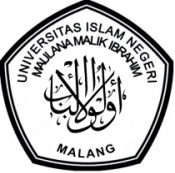 UNIVERSITAS ISLAM NEGERI MAULANA MALIK IBRAHIM MALANGJl. Gajayana No. 50 Malang 65144,  Telp. (0341) 551354, Fax. (0341) 572533 Website : www.uin-malang.ac.id E-mail : info@uin-malang.ac.idNoNama barangMerkJumlahSatuanHarga Satuan (Rp)Jumlah (Rp)1Keramik Alexa GFrigio 40 x 40Roman100Doz………………….………………….2Keramik Putih polos 30 x 30Asia Tile50Doz………………….………………….3Keramik G 337347 (Kuning Jeruk) 30 x 30Roman200Doz………………….………………….4Triplek 6 mm-200Lembar………………….………………….5Kayu Meranti 3/5-100Lonjor………………….………………….6Kayu Slimar 6/15 (Untuk Kusen Pintu)-100Lonjor………………….………………….7Semen MU (Mortar Utama) Perekat KeramikMU50Zak………………….………………….JumlahJumlahJumlahJumlahJumlah………………….………………….PPN 10%PPN 10%PPN 10%PPN 10%PPN 10%………………….………………….JumlahJumlahJumlahJumlahJumlah………………….………………….Terbilang :Terbilang :Terbilang :Terbilang :Terbilang :Terbilang :Terbilang :